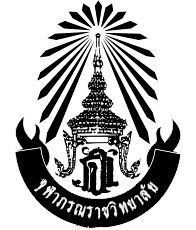 แผนการจัดการเรียนรู้และการประเมินผลการเรียนรู้ฉบับย่อสาขาวิชา  วิทยาศาสตร์ (เพิ่มเติมกลุ่ม 1)รายวิชา  ความคิดสร้างสรรค์และนวัตกรรม  รหัสวิชา  ว 30293     1.0  หน่วยกิต         2 คาบ/สัปดาห์ชั้นมัธยมศึกษาปีที่ 5 	                 ภาคเรียนที่  1                                        ปีการศึกษา 2558**********************************************************************************1. คำอธิบายรายวิชา               ศึกษาการพัฒนาความคิดสร้างสรรค์ประเภทต่าง ๆ ความหมายและลักษณะของความคิดสร้างสรรค์ ทฤษฎีที่เกี่ยวข้องกับความคิดสร้างสรรค์ วิธีการจัดการกับปัญหาหรือสถานการณ์ที่คลุมเครือ ซับซ้อน ที่ไม่สามารถแก้ปัญหาหรือหาคำตอบอย่างตรงไปตรงมาได้ โดยใช้ความคิดสร้างสรรค์ในการจัดการกับปัญหาหรือสถานการณ์ต่างๆ เหล่านั้น ฝึกทักษะการใช้ความคิดสร้างสรรค์กับสถานการณ์ปัญหาหรือการพัฒนาในประเด็นต่างๆ ที่สนใจ ฝึกทักษะการพัฒนานวัตกรรมทางด้านสิ่งประดิษฐ์  กระบวนการ  การจัดการ โดยผ่านการพัฒนาอย่างเป็นระบบ นักเรียนจะได้รับการพัฒนาทักษะการคิดสร้างสรรค์และการฝึกพัฒนานวัตกรรมอย่างหลากหลายวิธีอย่างเป็นระบบ และสัมผัสประสบการณ์ตรงจากบุคคลที่จัดว่าเป็นนักคิดสร้างสรรค์หรือนักนวัตกรรม               สร้างสรรค์ผลงานการแก้ปัญหาหรือพัฒนานวัตกรรมผ่านกระบวนการคิดสร้างสรรค์โดยนำความรู้จากหลากหลายสาขาวิชามาบูรณาการและประยุกต์ใช้ เพื่อปลูกฝังและพัฒนาทักษะการคิดสร้างสรรค์ให้เป็นผลอย่างเป็นรูปธรรม
2. ผลการเรียนรู้          1. อธิบายความสำคัญและความจำเป็นของความคิดสร้างสรรค์ได้          2. คิดสร้างสรรค์ผ่านระบบการฝึกทักษะการคิดสร้างสรรค์แบบต่างๆ ได้          3. สืบค้นและวิเคราะห์ผลงานที่ผ่านกระบวนการการคิดสร้างสรรค์ได้          4. สร้าง/พัฒนาผลงาน/วิธีการแก้ปัญหา/การจัดการ/วิธีการ ที่ปรับปรุงให้ดีขึ้นกว่าเดิม หรือพัฒนาใหม่ทั้งหมดได้
          5. จัดนำเสนอผลงานและแสดงให้ผู้อื่นเห็นถึงความคิดสร้างสรรค์ในนวัตกรรมได้3. กำหนดการสอนและผลการเรียนรู้  หมายเหตุ 
            1. สัปดาห์ที่ 10 สอบกลางภาค  และสัปดาห์ที่ 20 สอบปลายภาค
            2. แนะนำแหล่งสืบค้นข้อมูล                       -  https://m.youtube.com/results?search_query=how+its+made                        -  www.iurban.in.th                        - www.toeyod.com                        - หนังสือ Magic Mind Map    4. แผนการประเมินผลการเรียนรู้และการมอบหมายงาน	   การสอนรายวิชา ว 30293   ความคิดสร้างสรรค์และนวัตกรรม   ประจำภาคเรียนที่ 1 ปีการศึกษา 2558 มีแผนการประเมินผลการเรียนรู้ ดังนี้
5. เกณฑ์และแบบประเมินผลงานนักเรียน              กรณีการประเมินกิจกรรมที่ออกแบบในเชิงสะเต็มศึกษา  สามารถใช้แบบประเมิน ต่อไปนี้
รายละเอียดแนวการประเมินผลจากงานที่ได้รับมอบหมายในแต่ละกิจกรรม (ตามหัวข้อ 2 กิจกรรมฝึกทักษะการใช้ความคิดสร้างสรรค์กับสถานการณ์ปัญหา) เกณฑ์การให้คะแนน ( 100 คะแนน)เกณฑ์การให้คะแนน ( 100 คะแนน) (ต่อ)
ที่มา ...ดัดแปลงจากคู่มือกิจกรรมสะเต็ม สถาบันส่งเสริมการสอนวิทยาศาสตร์และเทคโนโลยีตัวอย่างแบบประเมินผลงาน proposal ( 10 คะแนน)วิชา ความคิดสร้างสรรค์และนวัตกรรม  ชื่อผลงาน………….. ……………………………………………………………..………ห้อง ..................ชื่อนักเรียน  	1…………………………..เลขที่……………	2…………………………………เลขที่…………..		3…………………………..เลขที่……………	4…………………………………เลขที่……………ครูผู้ประเมิน………………………………………………………………วันที่…………………………………………………………ข้อเสนอแนะเพิ่มเติม…………………………………………………………………………………………………………………………………………………ตัวอย่างแบบประเมินผลงานนวัตกรรม (30 คะแนน)ชื่อนวัตกรรม……………………………………………………………………………..……………………………ห้อง …………..ชื่อนักเรียน  	1…………………………..เลขที่……………	2…………………………………เลขที่…………..		3…………………………..เลขที่……………	4…………………………………เลขที่……………วันที่นำเสนอ……………………………………………………………………………..ลำดับที่นำเสนอ…………………………..                     ตัวอย่างแบบประเมินการนำเสนอผลงาน Poster Presentation (10 คะแนน)รหัส……………………………….ชื่อนวัตกรรม……………………………………………………………………………………………ครูผู้ประเมิน………………………………………………รวมคะแนน………………………../ 10 ตัวอย่างแบบประเมินรายงานนวัตกรรม  (10 คะแนน)รหัส……………………………….ชื่อนวัตกรรม………………………………………………………………………………………………ครูผู้ประเมิน………………………………………………รวมคะแนน………………………../ 10               ตัวอย่างการประเมินจากการสังเกตพฤติกรรมการเรียนของนักเรียน : จิตพิสัย (10 คะแนน)     การประเมินพฤติกรรมการเรียนของนักเรียนรายวิชา ว 30293  	ความคิดสร้างสรรค์และนวัตกรรม  ประจำภาคเรียนที่ 1 ปีการศึกษา 2558  ได้กำหนดหัวข้อการประเมินดังนี้ตัวอย่างการเสนอโครงร่างนวัตกรรมนวัตกรรมเรื่อง …………………………………………………สมาชิก	1.						เลขที่		ห้อง	2. 						เลขที่		ห้อง	3. 						เลขที่		ห้อง	4. 						เลขที่		ห้องนำเสนอเค้าโครงนวัตกรรมวันที่เสนอ 	1)						2)	3)						4) ________________________________________________________________________________1. ประเด็นปัญหา2. วัตถุประสงค์หรือเป้าหมายของนวัตกรรม3. แนวคิดหรือทฤษฎีในการพัฒนานวัตกรรม4. การออกแบบพัฒนานวัตกรรม  (นำหลักการ แนวคิด หรือทฤษฎีมาใช้ในการออกแบบพัฒนานวัตกรรมทุกขั้นตอนการออกแบบ)		4.1 อุปกรณ์ (ระบุลักษณะเฉพาะและราคาของวัสดุที่ออกแบบ)		4.2 ขั้นตอน		4.3 แบบร่างของนวัตกรรม (เขียนแบบให้ถูกต้องตามหลักการเขียนแบบ)4.4 ตารางเวลาการทำงาน5. การประเมินนวัตกรรม 		5.1 เครื่องมือในการประเมินนวัตกรรม		5.2 วิธีการประเมิน / วิธีการวิเคราะห์ผล6. ผลที่คาดว่าจะได้รับจากนวัตกรรมสัปดาห์ที่คาบที่หัวข้อ/สาระการเรียนรู้ผลการเรียนรู้11-2ปฐมนิเทศ      -  ผลการเรียนรู้-  ลักษณะเนื้อหาวิชา -  วิธีการเรียนการสอน    -  กิจกรรมทบทวนความรู้เดิมและกระตุ้นการเรียนรู้    - การวัดผลและการประเมินผล- เพื่อให้นักเรียนมีความเข้าใจในขอบข่ายโดยรวมของเนื้อ หาวิชา- เพื่อให้นักเรียนมีความเข้าใจตรงกัน เกี่ยวกับกิจกรรมการเรียนการสอน ผลการเรียนรู้  กฎเกณฑ์ในชั้นเรียน เกณฑ์การวัดและประเมินผล2-33 - 61. การพัฒนาความคิดสร้างสรรค์
      - ทฤษฎี/สิทธิบัตรทางปัญญา
      - การศึกษาตัวอย่างนวัตกรรม
      - ฝึกทักษะการใช้ความคิดสร้างสรรค์กับสถานการณ์ปัญหา
กรอบกิจกรรมการเรียนรู้ในหัวข้อนี้
         1.1 ศึกษาเรียนรู้ทฤษฏี/สิทธิบัตรทางปัญญา /ความหมายเกี่ยวกับความคิดสร้างสรรค์และนวัตกรรม
         1.2 นักเรียนสืบค้นเกี่ยวกับนวัตกรรมที่เกี่ยวข้องกับความคิดสร้างสรรค์และนำเสนอแลกเปลี่ยนเรียนรู้ซึ่งกันและกันในรูปแบบที่สนใจ เช่น แผ่นพับ/เขียนภาพ/ โปสเตอร์
         1.3 ครูออกแบบกิจกรรมเกี่ยวกับความคิดสร้างสรรค์ประมาณ 2 กิจกรรมเป็นกิจกรรมเกี่ยวกับความคิดสร้างสรรค์ (ความคิดริเริ่ม (Originality) ความคิดคล่องตัว (Fluency) ความคิดยืดหยุ่น (Flexibility) ความคิดสวยงามละเอียดลออ (Elaboration)) หรือกำหนดสถานการณ์จำลองเพื่อให้นักเรียนได้ค้นหาปัญหาและคิดหาวิธีการแก้ปัญหาด้วยวิธีการแก้ปัญหาในแนวทางใหม่ๆ หรือใช้แนวปฏิบัติทางวิทยาศาสตร์ วิศวกรรมศาสตร์ และเทคโนโลยี (ซึ่งอาจกำหนดเงื่อนไขวัสดุอุปกรณ์หรือไม่กำหนดก็ได้)    1. อธิบายความสำคัญและความจำเป็นของความคิดสร้างสรรค์ได้     2. คิดสร้างสรรค์ผ่านระบบการฝึกทักษะการคิดสร้างสรรค์แบบต่างๆ ได้     3. สืบค้นและวิเคราะห์ผลงานที่ผ่านกระบวนการการคิดสร้างสรรค์ได้4-67 - 122. การออกแบบนวัตกรรม
        -การออกแบบนวัตกรรมจากจากปัญหาที่นักเรียนสนใจหรือสถานการณ์
กรอบกิจกรรมการเรียนรู้ในหัวข้อนี้
        2.1) นักเรียนคิดออกแบบนวัตกรรมของตนเองในลักษณะ Open inquiry ตามความถนัดและความสนใจ (ค้นหาปัญหาที่พบเห็นในชีวิตจริงและคิดหาวิธีการแก้ปัญหาด้วยวิธีการแก้ปัญหาในแนวทางใหม่ๆ หรือใช้แนวปฏิบัติทางวิทยาศาสตร์ วิศวกรรมศาสตร์ และเทคโนโลยี โดยการนำเสนอโครงร่างนวัตกรรม  วัสดุอุปกรณ์ที่ใช้ งบประมาณ ในการสร้างสรรค์นวัตกรรม)     2.2) นักเรียนคิดออกแบบนวัตกรรมของตนเองในลักษณะ Guided Inquiry ตามความถนัดและความสนใจภายใต้เงื่อนไขที่กำหนด (ภายใต้หัวข้อเรื่องเดียวกันแล้วคิดหาวิธีการแก้ปัญหานั้นด้วยวิธีการแก้ปัญหาในแนวทางใหม่ๆ หรือใช้แนวปฏิบัติทางวิทยาศาสตร์ วิศวกรรมศาสตร์ และเทคโนโลยี โดยการนำเสนอโครงร่างนวัตกรรม  วัสดุอุปกรณ์ที่ใช้ งบประมาณ ในการสร้างสรรค์นวัตกรรมโดยนักเรียน   - การระบุปัญหา
             - การคิดค้น/การค้นหาแนวคิดที่เกี่ยวข้อง
             - การวางแผนและพัฒนา
             - การทดสอบ/ประเมินนวัตกรรม
             - นำเสนอโครงร่างนวัตกรรม4.  สร้าง/พัฒนาผลงาน/วิธีการแก้ปัญหา/การจัดการ/วิธีการ ที่ปรับปรุงให้ดีขึ้นกว่าเดิม หรือพัฒนาใหม่ทั้งหมดได้
7-1713 -343. การสร้างและพัฒนานวัตกรรม
         - นักเรียนสร้างสรรค์นวัตกรรม
กรอบกิจกรรมการเรียนรู้ในหัวข้อนี้
       3.1 ให้นักเรียนสร้างสรรค์นวัตกรรมของตนเองตามที่ได้ออกแบบและเสนอโครงร่าง  ปรับปรุงและพัฒนา  ทดสอบประสิทธิภาพภายใต้การดูแลของอาจารย์ประจำวิชาและอาจารย์ที่เกี่ยวข้อง พร้อมนำเสนอความก้าวหน้าในการปฏิบัติงานเป็นระยะ ๆ  4.  สร้าง/พัฒนาผลงาน/วิธีการแก้ปัญหา/การจัดการ/วิธีการ ที่ปรับปรุงให้ดีขึ้นกว่าเดิม หรือพัฒนาใหม่ทั้งหมดได้
18-1935 -384. การนำเสนอ
    -นำเสนอผลงานในรูปแบบต่างๆ เช่น  VDO/โปสเตอร์/PPT/รูปเล่มรายงาน/นิศทรรศการ
กรอบกิจกรรมการเรียนรู้ในหัวข้อนี้
        4.1 นักเรียนจัดทำรายงานผลการศึกษาเกี่ยวกับการพัฒนาและสร้างสรรค์นวัตกรรมของตนเอง 
        4.2 นำเสนอนวัตกรรมของตนเองในรูปแบบของการจัดนิทรรศการพร้อมสื่อประกอบ ( VDO/โปสเตอร์/PPT)5. จัดนำเสนอผลงานและแสดงให้ผู้อื่นเห็นถึงความคิดสร้างสรรค์ในนวัตกรรมได้2039 - 40สอบปลายภาคที่รายการประเมินลักษณะงาน
เวลามอบหมายกำหนดส่งเวลาที่นักเรียนควรใช้ (นาที)คะแนน1การสืบค้นเกี่ยวกับนวัตกรรมและการนำเสนองานเดี่ยวสัปดาห์ที่  2ส่งในชั่วโมง6052กิจกรรมที่กำหนดงานกลุ่มสัปดาห์ที่  2-3ส่งในชั่วโมง  ตามที่ปฏิบัติจริง153การนำเสนอโครงร่าง(proposal)งานกลุ่มสัปดาห์ที่  4-6ส่งในชั่วโมงตามที่ปฏิบัติจริง104ผลงานนวัตกรรมงานกลุ่มสัปดาห์ที่  7-17ตามที่ปฏิบัติจริง305การนำเสนอผลงาน/รายงานงานกลุ่มสัปดาห์ที่ 18-19206จิตพิสัยเดี่ยว    107สอบปลายภาค(แบบทดสอบอัตนัยวัดความคิดสร้างสรรค์)เดี่ยวสัปดาห์ที่  2060 10รวมรวมรวมรวมรวมรวม100กลุ่มที่ระดับคะแนนของแต่ละรายการที่ประเมินระดับคะแนนของแต่ละรายการที่ประเมินระดับคะแนนของแต่ละรายการที่ประเมินระดับคะแนนของแต่ละรายการที่ประเมินระดับคะแนนของแต่ละรายการที่ประเมินคะแนนรวม
(100 คะแนน)กลุ่มที่ผลงาน(40 คะแนน)งบประมาณ
(10 คะแนน)การนำเสนอผลงาน(20 คะแนน)การใช้กระบวนการออกแบบทางวิศวกรรม (15 คะแนน)การบูรณาการความรู้(STEM)    (15 คะแนน)คะแนนรวม
(100 คะแนน)123ระดับคุณภาพรายการประเมินดีมาก
(4 คะแนน)ดี
(3 คะแนน)พอใช้
(2 คะแนน)ควรปรับปรุง(1 คะแนน)ผลงาน/ชิ้นงาน
( 40 %)นวัตกรรมที่สร้างขึ้นเป็นไปตามเงื่อนไขที่กำหนดและสอดคล้องกับสถานการณ์ /ปัญหานวัตกรรมที่สร้างขึ้นคลาดเคลื่อนจากเงื่อนไขที่กำหนดไม่เกิน 3 % และสอดคล้องกับสถานการณ์ /ปัญหานวัตกรรมที่สร้างขึ้นคลาดเคลื่อนจากเงื่อนไขที่กำหนดไม่เกิน 5 % และสอดคล้องกับสถานการณ์ /ปัญหานวัตกรรมที่สร้างขึ้นคลาดเคลื่อนจากเงื่อนไขที่กำหนดเกิน 5 % หรือไม่สอดคล้องกับสถานการณ์ /ปัญหางบประมาณ(จัดลำดับโดยเปรียบเทียบจากแต่ละกลุ่มในชั้นเรียน)
( 10 %)ใช้งบประมาณน้อยที่สุดเป็นลำดับที่ 1 ใช้งบประมาณน้อยที่สุดเป็นลำดับที่ 2ใช้งบประมาณน้อยที่สุดเป็นลำดับที่ 3ใช้งบประมาณน้อยเป็นลำดับที่ 4 เป็นต้นไปการนำเสนอผลงาน
(20 %)สามารถนำเสนอผลงานได้อย่างน่าสนใจ สามารถสื่อสารได้อย่างชัดเจนและมีปฏิสัมพันธ์กับผู้ฟังสามารถนำเสนอผลงานได้อย่างน่าสนใจ สามารถสื่อสารได้ดี แต่ขาดปฏิสัมพันธ์กับผู้ฟังสามารถนำเสนอผลงานได้ แต่ขาดความน่าสนใจและขาดปฏิสัมพันธ์กับผู้ฟังการนำเสนอผลงานไม่สอดคล้องกับวัตถุประสงค์และขาดปฏิสัมพันธ์กับผู้ฟังการใช้กระบวนการออกแบบทางวิศวกรรม
(15 %)มีการใช้กระบวนการออกแบบทางวิศวกรรมมีการสืบค้นข้อมูลและแสดงถึงการใช้ข้อมูลมาเป็นพื้นฐานการตัดสินใจในการออกแบบ มีการร่างแบบของนวัตกรรมที่ชัดเจน เข้าใจง่ายมีการใช้กระบวนการออกแบบทางวิศวกรรมมีการสืบค้นข้อมูล แต่ไม่ได้นำมาใช้เป็นพื้นฐานการตัดสินใจในการออกแบบ มีการร่างแบบของนวัตกรรม แต่ยังขาดความชัดเจนในบางจุดมีการใช้กระบวนการออกแบบทางวิศวกรรมแต่ขาดการสืบค้นข้อมูล มีแบบร่างของนวัตกรรมแต่ขาดความสมบูรณ์เป็นส่วนมากขาดการใช้การออกแบบทางวิศวกรรม ขาดแบบร่างของนวัตกรรมระดับคุณภาพรายการประเมินดีมาก
(4 คะแนน)ดี
(3 คะแนน)พอใช้
(2 คะแนน)ควรปรับปรุง(1 คะแนน)การบูรณาการความรู้ (STEM)
(15 %)สามารถอธิบายความรู้ทางด้านวิทยาศาสตร์ คณิตศาสตร์และเทคโนโลยี ที่นำมาใช้ในการออกแบบผลงานได้ชัดเจนและถูกต้องครบทั้ง 3 ด้านสามารถอธิบายความรู้ที่เกี่ยวข้องกับการออกแบบผลงานได้ชัดเจนและถูกต้อง 2 ด้านสามารถอธิบายความรู้ที่เกี่ยวข้องกับการออกแบบผลงานได้ชัดเจนและถูกต้องด้านเดียวไม่สามารถอธิบายความรู้ที่เกี่ยวข้องกับการออกแบบผลงานได้อย่างชัดเจนรายการดีมากพอใช้ไม่ดีหมายเหตุความคิดริเริ่มสร้างสรรค์และความเป็นนวัตกรรมมีความเป็นนวัตกรรม (แปลกใหม่ ใช้ได้จริง เผยแพร่ได้)3212. มีความคิดริเริ่มสร้างสรรค์ (อาจจะแปลกใหม่ทั้งหมดหรือบางส่วนก็ได้ และมีประโยชน์))321ระดับของความใหม่ 321การวางแผนงานและการออกแบบนวัตกรรมมีการวางแผนจากวัตถุประสงค์และปัญหาที่ได้กำหนดขึ้น321มีการออกแบบนวัตกรรมที่สอดคล้องเชื่อมโยงกับหลักการ/แนวคิดทางวิทยาศาสตร์ คณิตศาสตร์ เทคโนโลยี321ออกแบบโดยใช้วัสดุอุปกรณ์ที่มีความเหมาะสมและปลอดภัย321งานที่ออกแบบมามีความปลอดภัย321สามารถนำไปประยุกต์ใช้ได้จริง หรือมีโอกาสในการผลิตเชิงการค้า321ผลตอบแทนคุ้มค่ากับการลงทุน321การเขียนและนำเสนอเค้าโครงนวัตกรรม / การทำงานเป็นทีมมีรายละเอียดของแต่ละส่วนประกอบของเค้าโครงนวัตกรรมอย่างครบถ้วนสมบูรณ์321แสดงถึงความตั้งใจในการเขียน proposal การเรียบเรียงข้อมูล ความพร้อมของข้อมูล ระเบียบการพิมพ์ถูกต้อง 321นักเรียนทุกคนในกลุ่มมีความเข้าใจในงานแสดงถึงการมีกระบวนการกลุ่มที่ดี321คะแนนรวมคะแนนรวม / 3.6 = คะแนนเต็ม 10 คะแนนรายการประเมิน   คุณภาพคุณภาพคุณภาพคุณภาพคุณภาพรายการประเมิน   ดีมากดีพอใช้ปรับปรุงไม่ดีความคิดสร้างสรรค์และนวัตกรรม (10 คะแนน)คะแนน)คะแนน)คะแนน)คะแนน)คะแนน)มีความเป็นนวัตกรรมด้านความแปลกใหม่  21.51.00.50มีความเป็นนวัตกรรมด้านการใช้ได้จริง  21.51.00.50มีความเป็นนวัตกรรมด้านการเผยแพร่ได้  10.80.50.30มีความคิดสร้างสรรค์ ด้านระดับของความแปลกใหม่ 32.51.510มีความคิดสร้างสรรค์ ด้านความมีประโยชน์ 21.51.00.50รวมคะแนน……………………….การปฏิบัติงาน (10 คะแนน)(10 คะแนน)(10 คะแนน)(10 คะแนน)(10 คะแนน)(10 คะแนน)1. มีความมุ่งมั่นในการทำงาน  ตั้งใจทำงาน เก็บอุปกรณ์พื้นที่ทำงานเรียบร้อย 21.51.00.502. การร่วมงานกับทีม ช่วยทำงานในกลุ่ม 21.51.00.503. มีการประเมินผลงานอย่างรอบด้านอย่างสม่ำเสมอ ปรับปรุง แก้ไข พัฒนาชิ้นงานปรับปรุงชิ้นงานอย่างสม่ำเสมอ 21.51.00.504. มีการบันทึกใน logbook  อย่างสม่ำเสมอ พร้อมผู้รับรอง 10.80.50.305. พบครูเพื่อปรึกษาและรายงานความก้าวหน้าอย่างสม่ำเสมอ 10.80.50.306. เลือกใช้วัสดุอุปกรณ์ และเครื่องมืออย่างเหมาะสมกับจุดประสงค์ของนวัตกรรม 21.51.00.50รวมคะแนน……………………….การนำเสนอผลงานและเผยแพร่ผลงาน (Oral Presentation) (10 คะแนน)(10 คะแนน)(10 คะแนน)(10 คะแนน)(10 คะแนน)(10 คะแนน)1. มีทักษะและมารยาทการนำเสนอที่ดี  21.51.00.502. รูปแบบของการทำ slide เหมาะสม เช่น ขนาดตัวอักษร สี กราฟ ภาพประกอบ 21.51.00.503. รูปแบบการนำเสนอ แสดงให้เห็นความคิดสร้างสรรค์ และความเป็นนวัตกรรมของชิ้นงานสามารถสื่อสารให้ผู้ฟังเข้าใจได้ถึงความเป็นนวัตกรรมได้ 21.51.00.504. ความถูกต้อง / เหมาะสม/ครบถ้วน ของเนื้อหาใน slide นำเสนอ 21.51.00.505. มีวิดิโอ ที่แสดงถึงการทำงานและประสิทธิภาพของนวัตกรรม 21.51.00.50รวมคะแนน……………………….การนำเสนอผลงานแบบ Poster Presentation คุณภาพงานคุณภาพงานคุณภาพงานคุณภาพงานการนำเสนอผลงานแบบ Poster Presentation ดีมากดีพอใช้ไม่ดี1. โปสเตอร์ ผ่านการคิดวิเคราะห์เพื่อสรุปความ สามารถสื่อสารได้เข้าใจ 21.510.52. โปสเตอร์ มีความสวยงามเหมาะสม เช่นรูปแบบตัวอักษร การใช้สี ศิลปะ 21.510.53. โปสเตอร์มีการแสดงถึงความคิดสร้างสรรค์ในการออกแบบนำเสนอ  และแสดงถึงความตั้งใจการทำงาน 21.510.54. มีการสาธิตการทำงานของนวัตกรรม ประสิทธิภาพ 21.510.55. ส่งโปสเตอร์ที่สมบูรณ์พร้อมชิ้นงานหลังเลิกงานด้วยความเรียบร้อย 21.510.5รวมคะแนนรายการ คุณภาพงานคุณภาพงานคุณภาพงานคุณภาพงานรายการ ดีมากดีพอใช้ไม่ดี1. ส่วนประกอบของรายงานมีครบตามรูปแบบที่กำหนด มีการขัดเกลาเรียบเรียงเนื้อหา อ้างอิงแหล่งที่มา สาระที่เสนอสอดคล้องกับการพัฒนาชิ้นงาน  มีความละเอียดของเนื้อหาเพียงพอ  21.510.52. แสดงถึงลำดับขั้นตอนการทำงานอย่างเป็นอย่างดี  มีกระบวนการในการสร้างสรรค์และพัฒนาผลงานอย่างชัดเจน 21.510.53. มีการทดสอบประสิทธิภาพนวัตกรรม  ประเมินผลและวิเคราะห์ผล และจัดการข้อมูลอย่างเหมาะสม 21.510.54.มีการอธิบายที่แสดงถึงความเชื่อมโยงกับวิทยาศาสตร์เทคโนโลยี คณิตศาสตร์เป็นอย่างดีและตรงประเด็น 21.510.55. การจัดทำรายงาน  มีความเป็นระเบียบเรียบร้อย ความถูกต้องในการสะกดคำ  รูปแบบตารางและกราฟเหมาะสม  แสดงถึงความตั้งใจ/ใส่ใจในการทำงาน 21.510.5รวมคะแนนหัวข้อการประเมินผลการประเมินผลการประเมินผลการประเมินผลการประเมินผลการประเมินหัวข้อการประเมินดีเยี่ยม (5)ดีมาก(4)ดี (3)ปานกลาง(2)ปรับปรุง(1)1. ความอยากรู้อยากเห็น             2. ความใจกว้าง3. ความรับผิดชอบและเพียรพยายาม	 4. มีเจตคติที่ดีต่อวิทยาศาสตร์5. ความมีเหตุผล                        	  6. ความสามารถในการทำงานร่วมกับผู้อื่น7. ความมีระเบียบและรอบคอบ          8. ความประหยัด                 9. ความซื่อสัตย์              10. ความตรงต่อเวลา